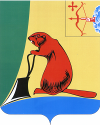 АДМИНИСТРАЦИЯ ТУЖИНСКОГО МУНИЦИПАЛЬНОГО РАЙОНАКИРОВСКОЙ ОБЛАСТИПОСТАНОВЛЕНИЕпгт ТужаОб утверждении административного регламента  предоставлениямуниципальной услуги «Продажа земельных участков, на которых расположены здания, строения, сооружения в собственность по договорам купли-продажи за плату в Тужинском муниципальном районе»В соответствии с Федеральным законом от 27.07.2010 № 210-ФЗ «Об организации предоставления государственных и муниципальных услуг», постановлением администрации района от  17.02.2011 № 53 «Об административных регламентах предоставления муниципальных услуг» администрация района ПОСТАНОВЛЯЕТ:1. Утвердить административный регламент  предоставления муниципальной услуги «Продажа земельных участков, на которых расположены здания, строения, сооружения в собственность по договорам купли-продажи за плату в Тужинском муниципальном районе». Прилагается.2. Отделу по экономике и прогнозированию администрации Тужинского муниципального района (Клепцова Г.А.) обеспечить контроль за соблюдением административного регламента.3. Обнародовать настоящее постановление в установленном порядке.4. Разместить административный регламент на официальном сайте администрации Тужинского муниципального района, в сети Интернет и на Едином портале государственных и муниципальных услуг (www.gosuslugi.ru). 5. Настоящее постановление вступает в силу с момента обнародования.6. Контроль за выполнением настоящего постановления  оставляю за собой.И.о. главы администрации района                                        Н.А. БушмановАдминистративный регламент предоставления муниципальной услуги «Продажа земельных участков, на которых расположены здания, строения, сооружения в собственность по договорам купли-продажи за плату в Тужинском муниципальном районе»1. Общие положения1.1. Административный регламент по предоставлению муниципальной услуги «Продажа земельных участков, на которых расположены здания, строения, сооружения в собственность по договорам купли-продажи за плату в Тужинском муниципальном районе» - (далее Административный регламент) разработан в целях повышения качества исполнения муниципальной услуги, определяет сроки и последовательность действий при осуществлении муниципальной услуги, порядок взаимодействия с другими органами исполнительной власти.1.2. Заявителями при предоставлении муниципальной услуги являются физические или юридические лица, имеющее право на получение муниципальной услуги в соответствии с законодательством Российской Федерации, муниципального образования, либо в силу наделения их заявителями в порядке, установленном законодательством, полномочиями, выступать от их имени при взаимодействии с соответствующими органами и организациями при предоставлении муниципальной услуги. 1.3. Информация о предоставляемой муниципальной услуге внесена в перечень муниципальных услуг, предоставляемых органами местного самоуправления, муниципальными учреждениями и предприятиями Тужинского района, утвержденный постановлением администрации района от 19.01.2012 № 19.2. Стандарт предоставления муниципальной услуги2.1. Наименование муниципальной услуги: «Продажа земельных участков, на которых расположены здания, строения, сооружения в собственность по договорам купли-продажи за плату в Тужинском муниципальном районе». 2.2. Муниципальная услуга предоставляется отделом по экономике и прогнозированию администрации Тужинского муниципального района (далее – Отдел).2.3. Предоставление муниципальной услуги осуществляется в соответствии с:- Земельным кодексом Российской Федерации;- Гражданский кодекс Российской Федерации;- Федеральным законом от 25.10.2001 № 137-ФЗ «О введении в действие земельного кодекса Российской Федерации»;- Федеральным законом от 06.10.2003 № 131-ФЗ «Об общих принципах организации местного самоуправления в Российской Федерации»;- Приказом Министерства экономического развития Российской Федерации от 13 сентября 2011 г. N 475 "Об утверждении перечня документов, необходимых для приобретения прав на земельный участок";- настоящим административным регламентом.2.4. Результат предоставления муниципальной услуги: - заключение договора купли – продажи земельного участка;- отказ в предоставлении муниципальной услуги.2.5. Перечень документов, необходимых для предоставления муниципальной услуги:- заявка на приобретение в собственность земельного участка;- документ, удостоверяющий личность заявителя, являющегося физическим лицом;- доверенность, оформленная надлежащим образом (в случае подачи заявления лицом, действующим по поручению заявителя);Вместе с заявлением заявитель вправе предоставить:- копия свидетельства о государственной регистрации физического лица в качестве индивидуального предпринимателя (для индивидуальных предпринимателей), копия свидетельства о государственной регистрации юридического лица (для юридических лиц);- выписка из Единого государственного реестра прав на недвижимое имущество и сделок с ним о правах на здание, строение, сооружение, находящиеся на приобретаемом земельном участке, или копии иных документов, удостоверяющих (устанавливающих) права на такое здание, строение, сооружение;- выписка из Единого государственного реестра прав на недвижимое имущество и сделок с ним о правах на приобретаемый земельный участок или копии иных документов, удостоверяющих права на приобретаемый земельный участок.- кадастровый паспорт земельного участка.В случае если заявителем не представлен кадастровый паспорт земельного участка, ответственный исполнитель запрашивает такой документ в уполномоченном органе в рамках межведомственного информационного взаимодействия.2.6. Перечень оснований для отказа в предоставлении муниципальной услуги:- представление неполного комплекта документов, предусмотренного пунктом 2.5 настоящего регламента;- выявление в представленных документах недостоверной информации;- границы земельного участка не установлены в соответствии с требованиями законодательства;- заявленное использование земельного участка не совпадает с разрешенным использованием, установленным схемой зонирования территории и с градостроительными регламентами;- площадь испрашиваемого земельного участка не соответствует нормативам, установленным правилами землепользования и застройки;- отсутствие объекта недвижимости на земельном участке.Отказ в предоставлении земельного участка не препятствует повторному обращению гражданина с заявлением о предоставлении земельного участка.2.7. Муниципальная услуга и предоставление информации о ней осуществляются бесплатно.2.8. Срок предоставления муниципальной услуги. Срок предоставления муниципальной услуги не должен превышать 60 календарных дней со дня подачи заявления о предоставлении муниципальной услуги.При направлении заявления и копий всех необходимых документов по почте, срок предоставления муниципальной услуги отсчитывается от даты регистрации документов. 2.9. Требования к помещениям.2.9.1. Требования к размещению и оформлению помещений, которые используются для предоставления муниципальной услуги, в том числе помещений, используемых для приема заявителей.У входа в каждое помещение размещается табличка с наименованием помещения.Рабочее место специалиста, принимающего участие в предоставлении муниципальной услуги, должно быть оборудовано персональным компьютером с возможностью доступа к необходимым информационным базам данных, печатающим и сканирующим устройствам.В целях обеспечения конфиденциальности сведений одним специалистом одновременно ведется прием только одного заявителя. Одновременное консультирование и (или) прием двух или более заявителей не допускается.2.9.2. Требования к местам для информирования заявителей, получения информации и заполнения необходимых документов, требования к размещению и оформлению визуальной, текстовой и мультимедийной информации.В помещениях, которые используются для предоставления муниципальной услуги, должны быть предусмотрены места для информирования заявителей, получения информации и заполнения необходимых документов.Места для информирования заявителей, получения информации и заполнения необходимых документов оборудуются, стульями и столами для возможности оформления документов. На столах размещаются формы документов.2.9.3. Требования к местам ожидания заявителей и оборудованию мест ожидания.Места ожидания оборудуются стульями.2.10. Порядок информирования о правилах предоставления муниципальной услуги:Место нахождения и режим работы Отдела: 612200, Кировская обл., пгт Тужа, ул. Горького, д. 5, каб. № 46 часы приема: понедельник – четверг – с 8.00 до 17.00, пятница с 8.00 до 16.00, обед – с 12.00 до 13.00, в соответствии с режимом работы администрации;Контактные телефоны: (83340) 2-16-44, 2-17-34.Консультации по предоставлению муниципальной услуги предоставляются:- непосредственно в Отделе;- по письменным обращениям;- по телефону;- по электронной почте по адресу: AdminTuzha@mail.ru.2.11. Показателями оценки доступности муниципальной услуги являются:- транспортная доступность к местам предоставления муниципальной услуги;- обеспечение беспрепятственного доступа лиц с ограниченными возможностями передвижения к помещениям, в которых предоставляется муниципальная услуга;- обеспечение возможности направления запроса в администрацию по электронной почте;- размещение информации о порядке предоставления муниципальной услуги в едином портале государственных и муниципальных услуг;Показателями оценки качества предоставления муниципальной услуги являются:- соблюдение срока предоставления муниципальной услуги;- соблюдение сроков ожидания в очереди при предоставлении муниципальной услуги.3. Административные процедуры3.1. При предоставлении муниципальной услуги по продаже земельного участка, на котором расположены здания, строения, сооружения в собственность по договорам купли-продажи за плату осуществляются следующие административные процедуры:- прием и регистрация заявки о предоставлении земельного участка в собственность (далее – заявка) с приложенными документами;- рассмотрение заявки с приложенными документами на соответствие требованиям установленным законодательством Российской Федерации и требованиям настоящего регламента;- мотивированный отказ в предоставлении услуги;- принятие решение о предоставлении в собственность земельного участка;- заключение договора купли-продажи земельного участка.3.1.1. Основанием для начала исполнения административной процедуры приема и регистрации заявки является обращение собственника здания, строения или сооружения (далее – заявитель) в администрацию Тужинского района с заявкой о предоставлении земельного участка в собственность в соответствии с требованиями и приложением документов указанных в пункте 2.5 настоящего регламента.Должностное лицо, ответственное за прием документов, проставляет на документах оттиск штампа входящей корреспонденции, вписывает номер и дату входящего документа.Должностное лицо, ответственное за прием документов, направляет принятые документы главе администрации. Глава администрации направляет принятые документы заведующему отдела, курирующего вопросы земельных отношений, и лицу, ответственному за распоряжение земельными участками.К заявлению должна быть приложена опись предоставляемых документов.Максимальный срок исполнения данной административной процедуры составляет 3 дня.3.1.2. Основанием для начала исполнения административной процедуры рассмотрение заявки является получение должностным лицом, ответственным за распоряжение земельными участками, заявки с прилагаемым пакетом документов.Должностное лицо, ответственное за распоряжение земельными участками, проверяет поступившие документы на соответствие требованиям, установленным законодательством Российской Федерации и требованиям настоящего регламента.По результатам правовой экспертизы документов и проверки соответствия должностным лицом, ответственным за распоряжение земельными участками, принимается одно из следующих решений:- отказать в предоставление услуги;- предоставить услугу.Максимальный срок исполнения данной административной процедуры составляет 30 дней.3.1.3. Основанием для начала исполнения административной процедуры мотивированного отказа является выявление причин для отказа в предоставлении муниципальной услуги, установленных пунктом 2.6. настоящего регламента.Должностное лицо обязано уведомить заявителя (заявителей) о принятии решения об отказе в предоставлении услуги в письменной форме и вернуть документы потребителю результатов предоставления услуги с разъяснением причин отказа. Максимальный срок исполнения данной административной процедуры составляет 3 дня.3.1.4. Основанием для начала исполнения административной процедуры принятие решение о предоставлении в собственность земельного участка, на которых расположены здания, строения, сооружения. Лицо, ответственное за распоряжение земельными участками готовит проект постановления администрации Тужинского района о предоставлении в собственность земельного участка.3.1.5. Основанием для начала исполнения административной процедуры по заключению договора купли - продажи земельного участка является принятие постановления администрации Тужинского района о предоставлении в собственность земельного участка.Максимальный срок исполнения данной административной процедуры составляет 30 дней.4. Контроль за исполнением административного регламента4.1. Контроль за исполнением положений настоящего регламента осуществляется заведующей Отдела.Заведующая Отделом в праве:- контролировать соблюдение порядка и условий предоставления муниципальной услуги;- в случае выявления нарушений условий настоящего административного регламента требовать устранения таких нарушений, давать письменные предписания, обязательные для исполнения.4.2. Персональная ответственность должностных лиц, ответственных за предоставление муниципальной услуги, закрепляется в их должностных инструкциях.5. Порядок обжалования5.1. Действия (бездействие) уполномоченных должностных лиц могут быть обжалованы заявителем в ходе предоставления ими муниципальной услуги  в досудебном порядке.5.2. Предметом досудебного обжалования могут являться нарушения порядка осуществления административных процедур, изложенных в настоящем регламенте, а также действия (бездействие) должностных лиц Отдела, ответственных за принятие решения в ходе предоставления муниципальной услуги.5.3. Жалоба предусматривает следующее содержание обращения заявителя:- наименование органа, в который направляет письменное обращение, или фамилию, имя, отчество должностного лица, которому адресовано заявление, а также свои фамилию, имя, отчество (последнее - при наличии), для юридического лица - его полное наименование, почтовый адрес, по которому должны быть направлены ответ или уведомление о переадресации обращения, суть обращения (предложения, заявления или жалобы) и личная подпись и дата;- наименование должности, фамилия, имя и отчество сотрудника, должностного лица, решение, действие (бездействие) которого обжалуется (при наличии информации);- суть (обстоятельства) обжалуемого действия (бездействия), основания, по которым заявитель считает, что нарушены его права, свободы и законные интересы, созданы препятствия к их реализации либо незаконно возложена какая-либо обязанность;- иные сведения, документы и материалы либо их копии, имеющие отношение к  существу обращения, которые заявитель считает необходимым сообщить.Жалоба, подлежит рассмотрению в течение пятнадцати рабочих дней со дня ее регистрации, а в случае обжалования отказа должностного лица предоставляющего муниципальную услугу,  в приеме документов у заявителя либо в исправлении допущенных опечаток и ошибок или в случае обжалования нарушения установленного срока таких исправлений - в течение пяти рабочих дней со дня ее регистрации. Жалоба, поступившая в Администрацию в форме электронного документа, подлежит рассмотрению в установленном законодательством порядке. В жалобе заявитель указывает свои фамилию, имя, отчество (последнее - при наличии), адрес электронной почты, если ответ должен быть направлен в форме электронного документа, и почтовый адрес, если ответ должен быть направлен в письменной форме заявитель вправе приложить к такому обращению необходимые документы и материалы в электронной форме либо направить указанные документы и материалы или их копии в письменной форме.5.4. На основании статьи 11 Федерального закона от 2 мая . № 59-ФЗ ответ по существу жалобы не дается:- если в жалобе отсутствуют данные о заявителе, направившем жалобу, и адрес, по которому должен быть направлен ответ;- наличие в жалобе нецензурных либо оскорбительных выражений, угрозы жизни, здоровью и имуществу должностного лица, а также членов его семьи;- если текст жалобы не поддается прочтению;- если в жалобе содержатся претензии, на которые гражданину многократно давались ответы по существу в связи с ранее направляемыми жалобами, и при этом в жалобе не приводятся новые доводы или обстоятельства.5.5. Основанием для досудебного (внесудебного) обжалования является поступление жалобы лично от заявителя (представителя заявителя) или в письменном виде, а также по номерам телефонов и адресу электронной почты, указанным в  настоящем регламенте.5.6. Заявитель (его представитель) при личном обращении должен иметь при себе следующие документы:- документ, удостоверяющий личность;- документ, подтверждающий полномочия представителя физического лица, в случае если от лица Заявителя выступает его представитель;- документ, подтверждающий полномочия Заявителя, представляющего интересы юридического лица. 5.7. Любому обратившемуся лицу Отдел предоставляет следующую информацию по обжалованию:- перечень необходимых документов;- требования к оформлению документов, прилагаемых к жалобе;- сведения о поступлении документов, истребованных при подготовке дела к рассмотрению, в том числе о получении заключений специалистов;- сведения о дате, месте и времени рассмотрения жалобы;- сведения о ходе (стадии) рассмотрения жалобы, принятых промежуточных решениях, о принятом  решении, о его исполнении и контроле.5.8. Обжалование  заключается в праве заявителя обратиться с жалобой устно или направить письменную жалобу:- начальнику структурного подразделения  на действия (бездействие) подчиненных ему сотрудников;- главе администрации района.Обращения заинтересованного лица, содержащие обжалование решений, действий (бездействия) конкретных должностных лиц, не могут направляться этим должностным лицам для рассмотрения и (или) ответа. 5.9. Результатом досудебного обжалования является рассмотрение всех поставленных в жалобе вопросов, принятие необходимых мер и направление  ответов по существу поставленных в жалобе вопросов.Если в результате рассмотрения жалоба признана обоснованной, то принимается решение о выполнении действий по предоставлению муниципальной услуги в полном объеме и применении мер ответственности к  должностному лицу Отдела, допустившему нарушение в ходе предоставления муниципальной услуги.В случае отказа дачи ответа по существу жалобы заявитель уведомляется в письменной форме о причинах отказа.5.10.Заявители вправе обжаловать решения, принятые в ходе предоставления муниципальной услуги, действия или бездействия должностных лиц в судебном порядке.29.06.2012№  397УТВЕРЖДЕНпостановлением администрацииТужинского муниципального районаот 29.06.2012 № 397